4-H Stanislaus County Favorite Foods Day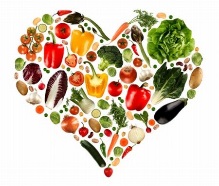 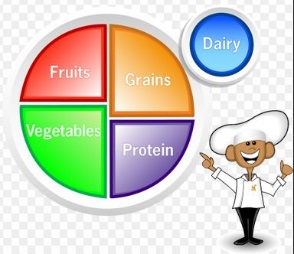 Entry FormEvent Date: Saturday, February 24, 2018Check in 8:45-9:15 a.m.  Judging starts promptly at 9:30 a.m.People’s Choice tasting & Awards immediately afterEntry Form due in 4-H office by February 16, 2018Notes:    *Limited to ONE entry per member.     *Participants are NOT required to be in a Food Project.Division: Check ONLY One (age on December 31, 2017)____ Primary Member (5-8 years old: not competitive)	____ Junior (9-10 years old)____ Intermediate (11-13 years old)				____ Senior (14-19 years old)Name: _____________________________________    Club: _________________________________Grade: _____     Age on December 31, 2017: _______    Phone #: ______________________________Address: ____________________________________________   City: _________________________Zip: _____________      Email: _________________________________________________________Name of Dessert: ____________________________________________________________________**Please be sure to read the Information & Rules Handout manual concerning Favorite Foods Day for more information and requirements about food safety and handling, table setting etiquette, meal planning, and tips on the questions that the judges may ask.Want to Volunteer to help out?__ Set Up 	 __ Clean Up 		===================================================================Entry forms due no later than February 16, 2018 by 4:15 p.m. at the County 4-H Office, Ag Center. 3800 Cornucopia Way, Suite A, Modesto CA 95358 ~ Phone: (209) 525-6801  Forms may be mailed, emailed, or delivered in person.Late or incomplete forms will not be accepted.